﻿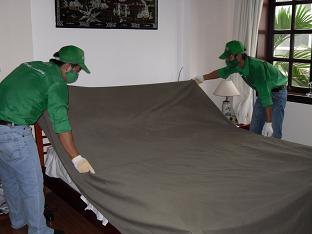 \\